21 октября в гости к ученикам 4 «Б» пришли участники волонтерского движения «За здоровый образ жизни» МКУ ЛЦРТ со своим координатором Козарезовой Еленой Анатольевной. Они провели познавательное мероприятие «Летучий Голландец». Четвероклассникам было очень интересно, они узнали много нового, приняли участие в викторине, совершили путешествие на «Летучем Голландце»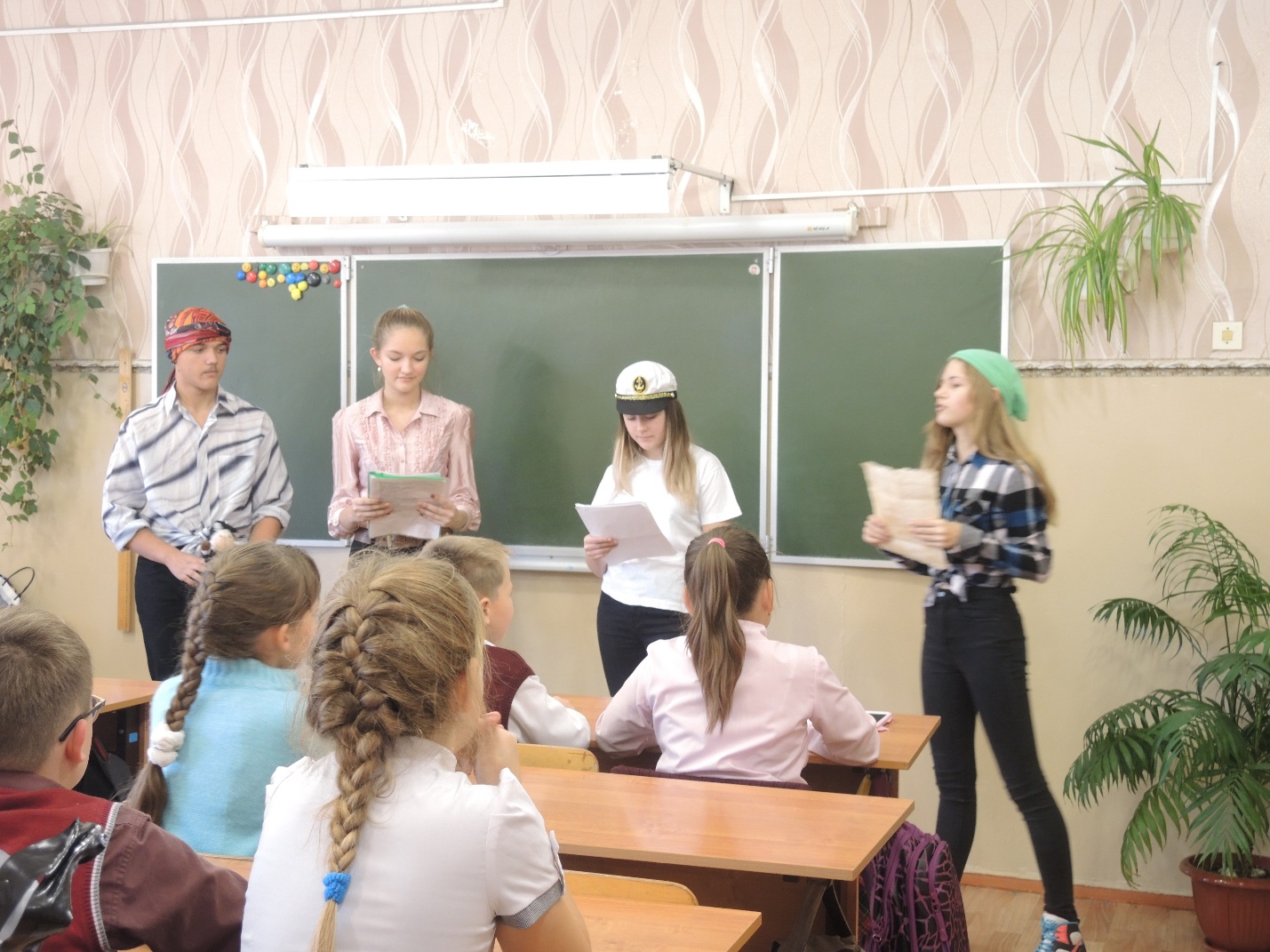 